Papirnica PraznikPAPIRNICA IN GALANTERIJA PRAZNIKSTANTETOVA ULICA 9
1295 IVANČNA GORICADELOVNI ČAS:PON.-PET.: 07.00 – 19.00                        
SOBOTA: 08.00 – 13.00NEDELJA IN PRAZNIKI: ZAPRTOTel: 051/ 665- 111e-mail: info@papirnicapraznik.siPAPIRNICA IN GALANTERIJA PRAZNIK IVANČNA GORICA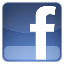 NAROČILNICA OŠ ZAGRADEC7. RAZREDPROSIMO, pišite TISKANO!Priimek in ime učenca/ke: _______________________________________________Naslov in poštna številka: ________________________________________________Telefon/mobitel staršev: _________________________________________________Podpis staršev: _________________________________________________________e- pošta: ______________________________________________________________• ZA OBROČNO PLAČILO OBKROŽITE:        DA             NE• ZA PREDNAROČILA ODDANA DO 30.06.2023, VAM  NUDIMO MOŽNOST PLAČILA NA 2. OBROKA.OBRAČUNAN BO -3% POPUST NA CELOTEN ZNESEK DELOVNIH ZVEZKOV.PROSIMO OBKROŽITE : 1. OBROK 15.07.20232. OBROK 15.08.2023 PLAČILO OB PREVZETJU (-3 % popusta pri plačilu z gotovino ali kartico, naročeni DZ do 31.7.2023)
• IZPOLNJENO NAROČILNICO PRINESITE V NAŠO PAPIRNICO PRAZNIK ALI NAM POŠLJITE NA NASLOV PAPIRNICA IN GALANTERIJA PRAZNIK, STANTETOVA ULICA 9, 1295 IVANČNA GORICA, NAROČILA PA SPREJEMAMO TUDI PO ELEKTRONSKI POŠTI info@papirnicapraznik.si KO DOBIMO DELOVNE ZVEZKE, TAKOJ OBVESTIMO STRANKO PO VRSTNEM REDU PREJETE NAROČILNICE. • VSI, KI BOSTE NAROČILI DELOVNE ZVEZKE V PAPIRNICI PRAZNIK, DOBITE 15% POPUST PRI NAKUPU ŠOLSKIH POTREBŠČIN, NA ŠOLSKE TORBE PA 20% POPUST.CENE DELOVNIH ZVEZKOV SO ENAKE V VSEH ZALOŽBAH IN PAPIRNICAH, KER JIH DOLOČA MINISTRSTVO ZA ŠOLSTVO RS.• OBKROŽITE, KATERE DELOVNE ZVEZKE BOSTE VZELIZAP. ŠT.NASLOVZALOŽBAAVTORCENA1.SLOSLOVENŠČINA V OBLAKU 7 sam.DZ, 4 deli NOVO (9789612717919)Rokus KlettV.Kumer, et al18,80 EUR2.ANGTOUCHSTONE 7, delovni zvezek NOVO (9789616239868)Založba TangramL. King Videtič,J. Skela19,90 EUR3.GEOGEOGRAFIJA EVROPE IN AZIJE samostojni del. zvezek za geo. (9789617053012) Modrijan izobraževanjeJ.Senegačnik16,40 EUR4.NEM WIR ALLE 1, delovni zvezek za nemščino za nemški jezik(9783126740029)Rokus KlettG. Motta19,70 EUR                                                                       SKUPAJ BREZ  NEMŠČINE:                                                                                              VSE SKUPAJ:                                                                                                                SKUPAJ BREZ  NEMŠČINE:                                                                                              VSE SKUPAJ:                                                                                                                SKUPAJ BREZ  NEMŠČINE:                                                                                              VSE SKUPAJ:                                                                                                                SKUPAJ BREZ  NEMŠČINE:                                                                                              VSE SKUPAJ:                                         55,10 EUR74,80 EUR